План конспект по первичному обучению ПТМ:1.Определение закона о пожарной безопасности.Ответ: Настоящий Закон определяет общие правовые, экономические и социальные основы обеспечения пожарной безопасности в Донецкой Народной Республике, регулирует в этой сфере отношения между органами государственной исполнительной власти и органами местного самоуправления, юридическими лицами независимо от вида деятельности и форм собственности и физическими лицами.2.Определение пожара.Ответ: Пожар– неконтролируемое горение, причиняющее материальный ущерб, вред жизни и здоровью граждан, интересам общества и государства;3.Определение пожарная безопасность.Ответ: Пожарная безопасность – состояние защищенности личности, имущества, объекта, общества и государства от пожаров, при котором с регламентированной вероятностью исключается возможность возникновения и развития пожара, воздействия на людей опасных факторов пожара, а также обеспечивается защита материальных ценностей;4.Что такое противопожарная пропаганда?Ответ: Противопожарная пропаганда – целенаправленное информирование общества о проблемах и путях обеспечения пожарной безопасности, осуществляемое через средства массовой информации, посредством издания, распространения специальной литературы и рекламной продукции, организации и проведения тематических выставок, смотров, конференций и использования других, не запрещенных законодательством Донецкой Народной Республики, форм информирования населения;5.Что такое противопожарный режим?Ответ: Противопожарный режим – комплекс установленных норм поведения людей, правил выполнения работ и эксплуатации объекта надзора, направленных на обеспечение его пожарной безопасности;       В структурных подразделениях предприятия, в т.ч. на участках, подстанциях и т.п., с учетом их пожароопасности, инструкцией (распоряжением) должен быть установлен соответствующий противопожарный режим, в том числе определены:возможность (место) курения, применение открытого огня, бытовых нагревательных приборов;порядок проведения временных пожароопасных работ (в т.ч. сварочных);правила проезда и стоянки транспортных средств;места для хранения и допустимое количество материальных ценностей, которые могут одновременно находиться в помещениях и на территории (в местах хранения);порядок уборки горючей пыли и отходов, хранение промасленной спецодежды, чистка воздуховодов, вентиляционных систем от горючих отложений;порядок отключения от электросети электрооборудования на случай пожара;порядок осмотра и закрытия помещений после окончания работы;порядок проведения планово-предупредительных ремонтов и осмотр электроустановок, отопительного, вентиляционного и технологического оборудования;порядок организации эксплуатации имеющихся технических средств противопожарной защиты;порядок сбора ответственных должностных лиц при возникновении пожара, вызова в ночное время, в выходные и праздничные дни.Работники предприятия должны быть ознакомлены с этими требованиями на инструктажах, а также во время прохождения пожарно-технического минимума (ПТМ).6.Определение опасный фактор пожара. Какие факторы относятся к опасным факторам пожара?Ответ: Опасный фактор пожара- это такой фактор,  воздействие которого приводит к травме, отравлению или гибели человека, а также к материальному ущербу.ОСНОВНЫЕ  ОПАСНЫЕ  ФАКТОРЫ  ПОЖАРАоткрытый огонь, искрыповышенная температура окружающей средытоксичные продукты горения и термического разложения (дым)пониженная концентрация кислородаВТОРИЧНЫЕ ПРОЯВЛЕНИЯ ОПАСНЫХ ФАКТОРОВ ПОЖАРА:осколки, частей разрушившихся аппаратов, установок, конструкцийрадиоактивные, и токсичные веществавоздействие электрического токавоздействие опасных факторов взрывоввоздействие огнетушащих веществсложность эвакуации7.Система обеспечения пожарной безопасности, основные элементы системы.Ответ: Ст.3. Система обеспечения пожарной безопасности – совокупность сил и средств, а также мер правового, организационного, экономического, социального и научно-технического характера, направленных на предотвращение воздействия на людей опасных факторов пожара и ограничения материального ущерба от него.    Основными элементами системы обеспечения пожарной безопасности являются государственные органы исполнительной власти, органы местного самоуправления, юридические лица, физические лица-предприниматели и физические лица, принимающие участие в обеспечении пожарной безопасности в соответствии с законодательством Донецкой Народной Республики.     Основные функции системы обеспечения пожарной безопасности:1) нормативно-правовое регулирование и осуществление государственных мер в сфере пожарной безопасности;2) создание пожарной охраны и организация ее деятельности;	3) разработка и осуществление мер пожарной безопасности;4) реализация прав, обязанностей и ответственности в сфере пожарной безопасности;5) проведение противопожарной пропаганды и обучение правилам пожарной безопасности;6) содействие деятельности добровольных пожарных формирований, привлечение населения к обеспечению пожарной безопасности;7) научно-техническое обеспечение пожарной безопасности;8) информационное обеспечение в сфере пожарной безопасности;9) осуществление профилактики пожаров;10) осуществление государственного пожарного надзора и других контролирующих функций по обеспечению пожарной безопасности;11) производство пожарно-технической продукции;12) выполнение работ и оказание услуг в сфере пожарной безопасности;13) лицензирование деятельности в сфере пожарной безопасности, подтверждение соответствия продукции и услуг в сфере пожарной безопасности8.Обучение по пожарной безопасности.Ответ: Статья 31. Все работники при принятии на работу и ежегодно по месту работы проходят инструктаж по вопросам пожарной безопасности.   Лица, которые принимаются на работу, связанную с повышенной пожарной опасностью, а также должностные лица, деятельность которых связана с обеспечением пожарной безопасности, до начала выполнения своих обязанностей проходят обучение по вопросам пожарной безопасности.Запрещается допуск к работе лиц, которые не прошли обучение, инструктаж по вопросам пожарной безопасности.9.Система инструктажей по вопросам пожарной безопасности.Ответ: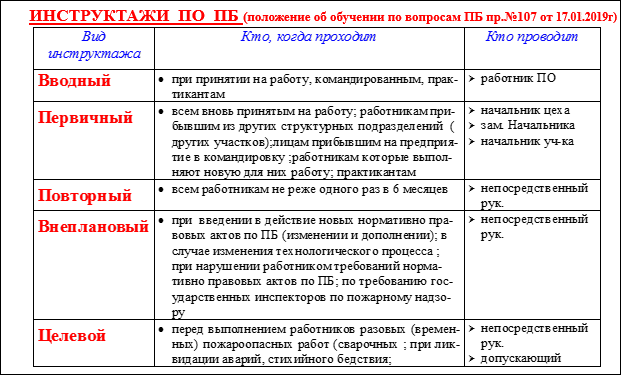 10. На что должен обратить внимание допускающий при целевом инструктаже по ПБ при проведении пожароопасных работах:особенности помещения (категория, сигнализация, пожаротушение, дымоудаление, вентиляция, знаки безопасности, наличие ЛВЖ, ГЖ, ГГ, условия работы в помещении и т.д.)особенности оборудования (какое в работе, под давлением,  напряжением и т.д.)эвакуационные пути и выходы (кнопки противодымной защиты)места сообщения о пожаре (телефон, громкая связь, ручные извещатели)расположение других первичных средств пожаротушения (ПКК, ПЩ, огнетушителей).11.Права граждан по обеспечению пожарной безопасности.Ответ Ст.44 Граждане имеют право на:1) защиту их жизни, здоровья и имущества в случае пожара;2) возмещение ущерба, причиненного пожаром, в порядке, установленном действующим законодательством;3) участие в установлении причин пожара, нанесшего ущерб их здоровью и имуществу;4) получение информации по вопросам пожарной безопасности, в том числе в установленном порядке от органов управления и подразделений пожарной охраны;5) участие в обеспечении пожарной безопасности, в том числе в установленном порядке в деятельности добровольной пожарной охраны.12.Обязанности граждан по обеспечению пожарной безопасности.Ответ: Ст.44 Граждане Донецкой Народной Республики, иностранные граждане и лица без гражданства, которые находятся на территории Донецкой Народной Республики, обязаны:1) выполнять требования пожарной безопасности, обеспечивать здания, сооружения, территории, которые им принадлежат на правах частной собственности, первичными средствами тушения пожара и пожарным инвентарем, воспитывать у детей осторожность в обращении с огнем;2) сообщать в пожарную охрану о возникновении пожара и до прибытия пожарной охраны принимать посильные меры к его ликвидации, спасению людей и имущества;3) оказывать содействие пожарной охране при тушении пожара;4) выполнять предписания, постановления, другие распорядительные документы и требования должностных лиц государственного пожарного надзора в порядке, предусмотренном законодательством Донецкой Народной Республики;5) в порядке, установленном законодательством Донецкой Народной Республики, предоставлять возможность должностным лицам государственного пожарного надзора проводить обследования и проверки, принадлежащих им территорий, производственных, хозяйственных, иных помещений и строений в целях контроля соблюдения требований пожарной безопасности и пресечения их нарушений.13. Статистические сведения по пожарам.Ответ: Места возникновения пожаровжилой сектор 70-85 %производство 3-4 %сельские объекты 1,5-2,5 %объекты торговли, склады 1,5-2,5 %новостройки 1,5-2,5 %места с массовым пребыванием людей 1,5-2,5 % Основная причина гибели людейхолодная пора года 70 %неосторожное обращение с огнем 57 %состояние алкогольного опьянения 52 %ночное время 36 %состояние сна 17 %Распределение гибели люде по времени сутокутро (06-10) 23 %день (10-18) 27 %вечер (18-22) 14 %ночь (22-06) 36 %14.Основные причины возникновения пожаров на производстве.Ответ: тепловые проявления электрического тока (25-30 %)неосторожное обращение с огнем (20-25 %)нарушение ППБ при проведении огневых работ (10-12 %)нарушение ППБ в техпроцессе (10 %)нарушение правил устройства и эксплуатации приборов отопления (4-6 %)поджоги (5 %)другие причины (искры, самовозгорания, природные явления и т.д.) (2 %)15.Основные причины возникновения пожаров на быту.Ответ:неосторожное обращение с огнем (52 %)тепловые проявления электрического тока (20-25 %)нарушение правил устройства и эксплуатации приборов отопления(8-10 %)детская шалость с огнем (5 %)поджоги (3-5 %)другие причины (искры, самовозгорания, природные явления и т.д.) (5 %)16.Система оповещения на ЕМЗ.Ответ:СО1 (54 шт) Обязательные:- звуковой сигнал (звонок, тонированный сигнал).Рекомендуется:- мигающий световой сигнал;- световые указатели «Выход»;- одновременное оповещение всех.СО2 (56 шт) Обязательные:- звуковой сигнал (звонок, тонированный сигнал).- световые указатели «Выход»- одновременное оповещение всех.Рекомендуется:- мигающий световой сигнал;- световые указатели направления движения;- световые указатели направления движения с включением отдельно для каждой зоны. СО3 (4 шт) Обязательные:- речевое оповещение;- световые указатели «Выход»;- оповещение сначала обслуживающего персонала, а потом всех других по специально разработанной очередностиРекомендуется:- звуковой сигнал (звонок, тонированный сигнал);- световые указатели направления движения;- световые указатели направления движения с включением отдельно для каждой зоны;- связь зоны оповещения с диспетчерской.17.Условия возникновения горения (треугольник горения).Ответ: Треугольник горения ("пожарный треугольник")      Для процесса горения необходимы соответствующие условия: - горючее вещество, что способно самостоятельно гореть после   удаления источника воспламенения. источник воспламенения, что должен иметь определенную температуру и достаточный  запас теплоты.воздух (кислород).     Так называемый пожарный треугольник  (кислород воздуха, теплота, горючее вещество) могут дать простейшее представление о трех факторах, необходимых для существования пожара. Символический пожарный треугольник иллюстрирует это положение и дает представление о важных факторах, необходимых для предотвращения и тушения пожаров:• если одна из сторон треугольника отсутствует, пожар не может начаться;• если одну из сторон треугольника исключить, пожар потухнет.18. Основные источники зажигания.Ответ:открытый огонь: электрогазосварка, резка, пайка, варка битума, термические и кузнечные работыискры: при проведении огневых работ механические – при обработке металлов, ударах или падении инструмента, трении деталей машин и оборудования, попадании твердых частиц в воздуховоды и на лопасти вентиляторов электрические – при размыкании-смыкании контактов, вращении валов, коротких замыканиях, плохих соединениях статического электричества – при использовании синтетической или шерстяной одежды, ветоши, переливании открытым способом ЛВЖ, ГЖ, движении жидкостей по трубопроводам, движении ременных передачнагретые или раскаленные поверхности: оборудование, трубопроводы, паропро- воды, подшипники, при больших переходных сопротивлениях или перегрузке сетейхимические реакции: соединение веществ, реагирующих между собой с выделением тепла, горением, взрывомбиологические реакции: жизнедеятельность организмов во влажных растительных  веществахфокусировка солнечных лучей: через стекло (бутылки, банки и др.)природные явления: грозовые и шаровые молнии, извержения вулканов, землетрясения19.Группы горючести веществ и материалов.Ответ: Горючие- горят  после  удаления источника  зажигания;трудногорючие-горят только с источником зажигания;не горючие- не горят в воздухе.20.Категории помещений и зданий по взрывопожарной и пожарной опасности.Ответ: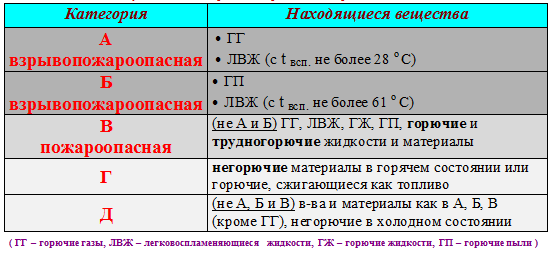 21.Определение взрывоопасная зона.Ответ: Взрывоопасная зона - пространство внутри оборудования, в помещении или вокруг внешней установки, в котором присутствуют или могут образоваться взрывоопасные смеси.    В помещении взрывоопасной считается зона в пределах до 5 м по горизонтали и вертикали от оборудования из которого возможно выделение ГГ или паров ЛВЖПримеры нахождения взрывоопасных зон:- помещения категории «А» и «Б»: аккумуляторные, электролизная, склад ЛВЖ, склады хранения баллонов с горючими газами, краскоприготовительное отделение- места с использованием ЛВЖ (окраска, обезжиривание): бензозаправки, насосные ЛВЖ, участок слива-налива гидразин-гидрата, лаборатории- места, где возможно присутствие горючих газов (водород, пропан-бутан): газовый пост, район генератора (отм. + 15,0 на блоках), кровля машзала при вытеснении водорода и др.22. Правила пребывания во взрывоопасных зонах.Ответ: ИСКЛЮЧЕНИЕ  ИСТОЧНИКОВ  ЗАЖИГАНИЯ:- перед входом – снять заряд статического электричества с тела путем прикосновения к заземленному оборудованию - защита от искр статического электричества: одежда, ветошь – не синтетические, заземление оборудования, увеличение влажности- применять машины, механизмы, оборудование, инструмент (приспособле-ния, устройства, леса, обувь и т.д.) при эксплуатации которых не образуют-ся источники зажигания- применять взрывозащищенное электрооборудование- исключение нагрева поверхностей машин, оборудования, устройств, ве-ществ и материалов до температуры самовоспламенения среды- устранение условий теплового, химического и микробиологического СамовозгоранияИСКЛЮЧЕНИЕ  ИСТОЧНИКОВ  ЗАЖИГАНИЯ:- перед входом – снять заряд статического электричества с тела путем прикосновения к заземленному оборудованию - защита от искр статического электричества: одежда, ветошь – не синтетические, заземление оборудования, увеличение влажности- применять машины, механизмы, оборудование, инструмент (приспособле-ния, устройства, леса, обувь и т.д.) при эксплуатации которых не образуются источники зажигания- применять взрывозащищенное электрооборудование- исключение нагрева поверхностей машин, оборудования, устройств, ве-ществ и материалов до температуры самовоспламенения среды- устранение условий теплового, химического и микробиологического самовозгорания23.Пожароопасная зона.Ответ: Пожароопасная зона - пространство внутри и вне помещений, в пределах которого постоянно или периодически обращаются горючие вещества  в котором они могут находиться при нормальном технологическом процессе или его нарушениях.     При размещении в помещениях или наружных установках единичного пожароопасного оборудования, когда специальные меры против распространения пожара не предусмотрены, зона в пределах до 3 м по горизонтали и вертикали от этого оборудования является пожароопасной.24.Пожарная опасность технологического процесса.Ответ:Наличие большого количества сгораемых материалов:горючие газы – водород /генератор, аккумуляторные, гермозона/ (1 блок – 625 м3), пропан, бутан, ацетилен, аммиаклегковоспламеняющиеся жидкости – бензин, растворители, краски, гидразин-гидрат, химические веществагорючие жидкости – ДТ (МДХ - 619 т, РДЭС - 300 т), трансформаторное масло (ОРУ – около 680 т, МДХ - 290 т), турбинное масло (маслосистема блока - 230 т)твердые вещества – изоляция кабелей (блок - около 3,5 тыс. км), электротехническая продукция, кровля (общая площадь около 60000 м2)горючие пыли (в помещениях, системах вентиляции)Наличие большого количества источников зажигания:открытый огонь (огневые работы)тепловое проявление электрического тока (дуги, искрение контактов, КЗ, большие переходные сопротивления, перегрузки)искры механического происхождения (при ударах, шлифовке и т.д.)искры статического электричестваповерхности, нагретые до высокой температурыНаличие путей распространения пожара (по горючим материалам, воздуховодам систем вентиляции, пустотам и т.д.)Сложность планировки помещений и доступа в нихОтсутствие возможности отключения оборудования25.Знаки безопасности и их предназначение.Ответ:Запрещающие: для запрещения определенных действий;Предупреждающие: для предупреждения о возможной опасности;Предписывающие: для разрешения определенных действий, только при выполнении конкретных требований;Указательные: для указания местонахождения различных объектов.26.Требования пожарной безопасности к территории объекта.Ответ:чистота, своевременная уборка освещение, знаки безопасности, указатели ПГ, ПСПТ, схемы движения транспорта, проезды через железнодорожные пути свободный подъезд к зданиям, водоисточникам, лестницам,   средствам пожаротушения (оснащение ПСПТ – 1 ПЩ на 5000 м2)ЗАПРЕЩАЕТСЯ: загромождение противопожарных разрывов, дорог, проездовк зданиям и пожарной технике закрытие дорог для ремонта без уведомления ПО стоянка транспорта ближе 5 м от ПГ применение открытого огня сжигание отходов, мусора курение вне специально отведенных мест строительство без ПСД и согласования с ПО27.Требования пожарной безопасности к зданиям и сооружениям.Ответ:выполнение требований инструкций о мерах ПБ чистота, очистка – регулярно (пыль – беспылевым способом) обозначение категорий по взрывопожарной и пожарной опасности (НАПБ)и классов зон (ПУЭ) при пересечении противопожарных преград (стен и т.д.) – тщательная заделка содержание систем противопожарной защиты, первичных средствпожаротушения – в исправном состоянии ЗАПРЕЩАЕТСЯ: хранение ЛВЖ и ГЖ вне специально оборудованных мест уборка, стирка с применением ЛВЖ и ГЖ применять электронагревательные приборы без специальногоразрешения оставлять включенные электроприборы совместное хранение веществ реагирующих между собой со взрывомили пожаром держать открытыми противопожарные, противодымные двери использовать техэтажи для хранения различных материалов отогревание замерзших труб с применением открытого огня оставлять неубранными промасленные обтирочные материалы располагать горючие материалы, баллоны с газом ближе 1 м отприборов отопления и электрооборудования28.Количество ЛВЖ И ГЖ разрешенных для хранения в быту.Ответ:в индивидуальном гараже – не более 40 л запаса топлива  и 10 кг масла в квартрах – не более 10 л ЛВЖ и ГЖ ТАРА – небьющаяся, негорючая, плотно закрывающаяся29.Требования к бытовым нагревательным приборам.Ответ: наличие разрешения на эксплуатацию бытовых     электронагревательных приборов ЗАПРЕЩАЕТСЯ:эксплуатация без несгораемой теплоизоляционнойподставкииспользовать не по назначению и неисправныеподключать в сеть (розетку) несколько потребителейоставлять включенными без присмотра30.Требования к местам для курения.Ответ: Специальное место знак “Место для курения”(или надпись) негорючая пепельница или урна из негорючих материалов31.Требования к хранению веществ и материалов.Ответ:6.5. Материальные склады.6.5.1. Во время хранения на складах (помещениях) различных веществ и материалов необходимо учитывать их пожароопасные физико - химические свойства (способность к окислению, самонагреванию, возгоранию в случае проникновения влаги, взаимодействия с воздухом и т.п.).6.5.2. В складских зданиях (помещениях) все операции, связанные с раскрытием тары, расфасовки продукции, проверкой исправности и мелким ремонтом, приготовлением рабочих смесей огнеопасных жидкостей и другими подобными работами, должны осуществляться в изолированных помещениях.6.5.3. В случае применения безстеллажного способа хранения материалы должны укладываться в штабеля. Напротив дверных отверстий необходимо оставлять проходы, которые равняются ширине дверей, но не менее 1 м. Если склад более 10 м шириной, посреди него устраивается продольный проход не менее 2 м шириной. Ширина проходов между штабелями должна быть не менее 1 м.Ширину проходов и места штабельного хранения необходимо обозначить ограничительными линиями, нанесенными на полу, которые хорошо видно.Расстояние между стенами и штабелями должно быть не менее 0,8 м.6.5.4. Складские помещения, расположенные в подвальных или цокольных этажах, должны иметь не менее двух выходов или один выход и окно для эвакуации людей непосредственно на первый этаж, а также люки или окна размером 0,9х1,2 м (для удаления дыма в случае пожара), которые устраиваются согласно требованиям строительных норм.6.5.5. На складах кабинеты и бытовые помещения должны быть отделены противопожарными перегородками и перекрытиями (без отверстий) и иметь один из эвакуационных выходов непосредственно наружу. Соединение этих помещений со складом разрешается через противопожарные двери. В противопожарных перегородках, которые отделяют кабинеты от склада, разрешается устраивать противопожарные окна, которые имеют сертификат соответствия или свидетельство о признании соответствия.Разрешается размещать в складских помещениях рабочие места кладовщиков с ограждением их застекленными перегородками из негорючих материалов высотой 1,8 м, которые не должны препятствовать эвакуации людей и материальных ценностей.6.5.6. Стеллажи в складских помещениях должны быть металлические или деревянные, обработанные огнезащитным составом.В складских помещениях, расположенных в зданиях любой степени огнестойкости, допускается устанавливать стеллажи из горючих материалов высотой не более 3 м. Конструкции стеллажей высотой более 3 м должны изготавливаться из негорючих материалов.6.5.7. Отопление кабинетов и складских помещений должно быть, как правило, централизованное. Запрещается применение электронагревательных приборов в пожароопасных зонах складских помещений. Использование отопительных электронагревательных приборов допускается лишь в помещениях для обслуживающего персонала складов, отделенных от складских помещений противопожарными перегородками и перекрытиями.6.5.8. Запрещается складирование материалов и оборудования на расстоянии менее 1 м от отопительных приборов. Расстояние между светильниками и горючими материалами должно быть не менее 0,5 м. Светильники необходимо оборудовать защитными стеклянными колпаками.6.5.9. Приборы для снятия напряжения в складских помещениях (автомат, рубильник) должны находиться вне помещения склада на негорючей стене, а для горючих и трудногорючих зданий, складов - на отдельной опоре.6.5.10. Запрещается прокладка через складские помещения транзитных коммуникаций.6.5.11. Горючие конструкции зданий и навесов необходимо обрабатывать огнезащитным составом.6.5.12. Перед закрытием склада ответственное лицо должно обойти все помещения, отключить электросеть, закрыть склад и сдать под охрану. Результаты осмотра записать в журнал.6.5.13. С внешней стороны ворот (дверей) должна быть вывешена информационная карта мероприятий безопасности. На территории и в складских помещениях устанавливаются запрещающие предупредительные знаки.6.5.14. Баллоны с горючими газами, емкости с ЛВЖ и ГЖ должны быть защищены от солнечного и другого теплового воздействия.6.5.15. В складских помещениях запрещается:хранить продукцию навалом и вплотную к приборам отопления;стоянка и ремонт транспортных средств;эксплуатация газовых плит, печей, бытовых электронагревательных приборов;установка прожекторов внешнего освещения непосредственно на крышах складов;хранение кислот в местах, где возможно их соприкосновение с деревом, соломой и другими веществами органического происхождения (для нейтрализации случайно разлитых кислот места их хранение необходимо обеспечивать готовыми растворами мела, извести или соды);хранение растительных масел вместе с другими любыми горючими материалами;использование транспорта с двигателями внутреннего сгорания без искрогасителей;использование открытого огня.32.Требования к путям эвакуации.Ответ:высота – не менее 2 м ширина – не менее 1 м двери – 0,8 х 2 м (открытие по ходу эвакуации)ЗАПРЕЩАЕТСЯ: загромождать закрывать на замки, и т.д. эвакуационные выходы при наличии людей применять горючие материалы для облицовки устраивать пороги, выступы, раздвижные, вращающиеся двери и другие   устройства, препятствующие свободной эвакуации людей размещать в тамбурах выходов гардеробы, вешалки, приспосабливать их для хранения   материалов загромождать люки на балконах, переходы и выходы на эвакуационные лестницы снимать установленные на балконах лестницы устраивать в лестничных клетках помещения любого назначения, прокладывать   газопроводы, трубопроводы с ЛВЖ и ГЖ, устанавливать оборудование устраивать в общих коридорах кладовые, хранить в шкафах для коммуникаций посторонние   предметы переоборудование незадымляемых лестничных клеток снимать двери вестибюлей,  холлов, тамбуров и лестничных клеток заменять армированное стекло на обычное уменьшать площадь фрамуг в наружных стенах лестничных клеток или закладывать их развешивать в лестничных клетках на стенах стенды, панно, зеркала и т.д.33.Понятия эвакуационный выход и эвакуационный путь.Ответ:Эвакуационный выход - выход, ведущий непосредственно наружу из здания или в коридор, лестничную клетку из помещенияобозначается: указательным знаком “Эвакуационный выход” световым указателем “Выход”Эвакуационный путь - путь, ведущий к эвакуационному выходуобозначается: указательным знаком “Эвакуационный выход” со стрелкой,    указывающей направление следования к эвакуационному выходустрелкой с надписью “Выход34.Требования пожарной безопасности к электроустановкам.Ответ: Должны соответствовать требованиям ПУЭ - в категориях:              А, Б (взрывоопасных зонах) – взрывозащищенное исполнениеВ (пожароопасных зонах) – защищенное исполнение надежные соединения: ответвления и оконцевания жил проводов и кабелей производятся опрессовкой, сваркой, пайкой или сжимами /винтовыми, болтовыми и т.п./ во взрывоопасных и пожароопасных зонах – маркировка новые подключения – только с учетом допустимой токовой нагрузки сети ЗАПРЕЩАЕТСЯ: эксплуатация неисправного электрооборудования эксплуатация временных электросетей (кроме аварийно-ремонтных или   строительно-монтажных работ) прокладка электропроводов транзитом через склады, пожароопасные и   взрывоопасные зоны эксплуатация кабелей и проводов с поврежденной изоляцией применение самодельных удлинителей, электронагревательных устройств подвешивание светильников на токоведущие провода, обертывание их   горючими материалами использование в пожароопасных зонах светильников без защитных колпаков оставление без присмотра включенных в сеть приборов35. Требования пожарной безопасности к кондиционерам.Ответ:ТРЕБОВАНИЯ  ПБ  К  КОНДИЦИОНЕРАМ устройство защиты для каждого (автомат) сечение проводов - в зависимости от тока наружное пространство очищают в радиусе не менее 1,5 м негорючие козырьки, выступающие не менее чем на 0,15 мЗАПРЕЩАЕТСЯ   УСТАНОВКА: на горючие опорные конструкции в противопожарных стенах, перегородках бытовых в помещениях категории А и Б36.Организационные мероприятия обеспечения безопасного проведения работ.Ответ:назначение работников, ответственных за безопасное проведение работ выдача наряда подготовка рабочих мест допуск к работе надзор за выполнением оформление перерывов в работе и её окончание37.Обязанности при проведении огневых работ.Ответ:Выдающий – определяет необходимость и возможность безопасного выполнения работ, отвечает за:достаточность и правильность мер безопасностиназначение старшого исполнителя (руководителя работ)Старший исполнитель (руководитель работ) – заполняет наряд-допуск и отвечает за:назначение исполнителя (производителя) и наблюдающихпроведение целевого инструктажадостаточность и соблюдение мер безопасностиисправность эксплуатируемого оборудованияобеспечение первичными средствами пожаротушенияпроверяет наличие документов, совместно с допускающим и исполнителемподготавливает рабочее место, осуществляет периодический контрольИсполнитель (производитель) – назначается руководителем и отвечает за:исправность эксплуатируемого оборудованияподготовку рабочего местабезопасность во время проведения работ, осуществление непрерывного контроляприведение в пожаробезопасное состояние места по окончании работДопускающий (ответственный за ПБ помещения, оборудования) – назначаетсяраспоряжением по подразделению и отвечает за:правильность подготовки рабочего места и полноту принятых мер безопасностиполноту целевого инструктажа руководителю, исполнителю, наблюдающемуосуществление контроля по окончании работпроверяет наличие документов, осуществляет периодический контрольНаблюдающий (из числа членов бригады) – назначается руководителем и отвечает за:осуществление непрерывного контроляпринятие соответствующих мер в случае возникновения пожара38.Мероприятия при проведении временных огневых работ.Ответ:1 - уборка сгораемых материалов: (защита проемов, сгораемых конструкций - несгораемыми материалами или экранами высотой не менее 1,8 м)2 - приведение в пожаровзрывобезопасное состояние оборудования (технические мероприятия – отключение, сброс давления, удаление горючих материалов, обезжиривание, продувка, пропарка и т.д.)3 - анализ воздушной среды (в помещениях категории А, Б, взрывоопасных зонах, емкостях, колодцах, приямках, основание – запись в наряде-допуске, указывается – «что», «где», «когда»)4 - первичные средства пожаротушения (огнетушитель, кошма, рукавная линия со стволом от пожарного крана, пожарный автомобиль)5 - наблюдающие (во всех случаях и на всех ниже- /выше-/ лежащих отметках)6 - контроль по окончании работ (2 часа, или 3 часа в особо опасных местах)39.Кто допускается к производству огневых работ?Ответ: Непосредственными исполнителями (производителями) огневых работ могут быть работники, достигшие 18-ти летнего возраста, имеющие необходимую квалификацию (электросварщик, газосварщик, газорезчик, паяльщик и т.п.), которая подтверждается соответствующим квалификационным документом, обученные безопасным методам выполнения огневых работ, имеющим навыки применения соответствующих средств индивидуальной и коллективной защиты, а также оказания доврачебной медицинской помощи, прошедшие специальное обучение по программе пожарно - технического минимума (подтверждается соответствующим удостоверением).40.Технические мероприятия, при подготовке оборудования.Ответ:промывать (пропаривать, продувать) оборудование следует до достижения в нем концентрации паров (газов), находящейся вне пределов их воспламенениятемпература подаваемого пара должна быть не более 80 % от температуры самовоспламенения ГГ или ЛВЖпромывку (продувку) следует производить в электростатически безопасном режимеспособы очистки не должны приводить к образованию взрывоопасных паро- и пылевоздушных смесей, а также появлению источников зажигания.41.В каких случаях не допускается проведение огневых работ? Ответ:на свежеокрашенном оборудовании, находящемся под давлением, напряжением, заполненным сгораемыми веществамина конструкциях, имеющих сгораемые утеплители или где возможна потеря несущей способностиво взрывоопасных зонахближе 15 м от мест проведения работ с применением ЛВЖ, ГЖв цокольных и подвальных помещениях, колодцах и т.д. с применением сжиженных газовв резервуарах одновременно электро- и газосварка42.Требования к проверке и эксплуатации газосварочного оборудования и баллонов.Ответ:СРОКИ  ПРОВЕРКИ  ГАЗОСВАРОЧНОГО  ОБОРУДОВАНИЯ: шланги, редуктор - 1 раз в 3 мес. резак - 1 раз в мес. осмотр оборудования - ежедневно перед началом работы (ЕТО)МАКСИМАЛЬНАЯ  ДЛИНА  ГАЗОВЫХ  РУКАВОВ: 30 м (при производстве монтажных работ - 40 м)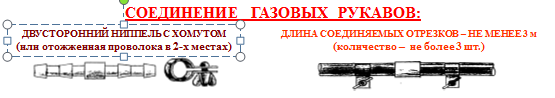 ХРАНЕНИЕ  БАЛЛОНОВ:специально отведенные места (защита от солнечных лучей, вентиляция, искробезопасный пол)пустые и полные - отдельно, горючие газы и окислители - отдельнозакреплены, заглушка на штуцере (пропан-бутан), колпак на рабочих местах закреплены вертикально, выдержаны расстояния (от открытого огня /5, 10 м/, отопительных приборов /1 м/)43.Требования к расстоянию от баллонов до места сварки. Ответ: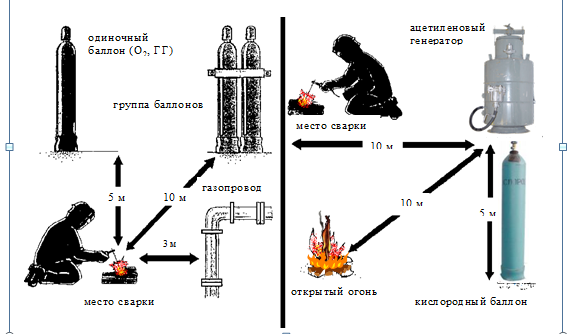 44.Требования к расстоянию между кабелем и газовыми рукавами.Ответ: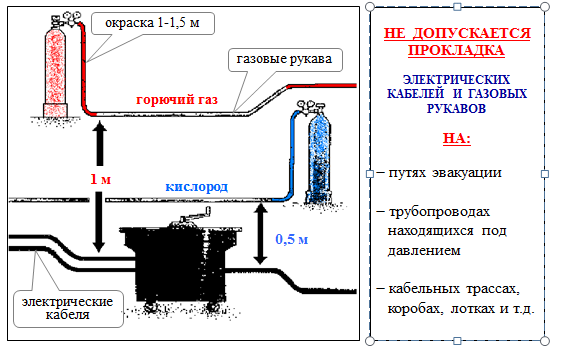 45.Требования безопасности при работе электросварщика в емкости.Ответ:средства диэлектрической защиты (коврик, боты, перчатки)аппарат снижения напряжения холостого ходакабеля - гибкие шланговые (медные, прорезиненные)2 страхующихспасательная веревка, поясвентиляция46.Цель противопожарной тренировки по эвакуации персонала.Ответ: Основная цель противопожарных тренировок по эвакуации -это поддержание уровня профессиональной  и психофизиологической  готовности  персонала, необходимого для успешной эвакуации. Обеспечивается обучение лиц, ответственных за эвакуацию при возникновении пожара.47.Действия при пожаре (работника).Ответ: При обнаружении пожара (признаков горения) каждый работник предприятия обязан:немедленно сообщить об этом по телефону 9-101 внутри предприятия (при наличии выхода на городскую АТС) или 101 с мобильного телефона, в пожарную охрану, а также диспетчеру завода по телефонам 23-22, 79-87, 75-02 внутри предприятия. При этом необходимо назвать адрес объекта, указать количество этажей здания, наличие людей, а также сообщить свою фамилию;принять (по возможности) меры к эвакуации людей, тушению (локализации) пожара и сохранности материальных ценностей;сообщить о пожаре руководителю или соответствующему компетентному должностному лицу;при необходимости вызвать другие аварийно-спасательные службы (медицинскую, милицию, газоспасательную и т.п.).48. Действия при пожаре (должностного лица).Ответ:Должностное лицо предприятия, прибывшее к месту пожара, обязано:• проверить вызвана ли пожарная охрана (продублировать сообщение), поставить в известность руководителя предприятия;• в случае угрозы жизни людей немедленно организовать их спасение (эвакуацию), используя для этого имеющиеся силы и средства;• удалить за пределы опасной зоны всех работающих, не связанных с ликвидацией пожара;• прекратить работы (если это допускается технологическим процессом производства), кроме работ, связанных с мероприятиями по ликвидации пожара;• произвести при необходимости отключение электроэнергии (за исключением систем противопожарной защиты), остановку транспортирующих устройств, агрегатов, аппаратов, перекрытие сырьевых, газовых, паровых и водяных коммуникаций, остановку систем вентиляции в аварийном и смежных с ним помещениях (за исключением устройств противодымной защиты) и выполнить другие мероприятия, способствующие предотвращению развития пожара и задымлённости здания;• проверить включение оповещения людей о пожаре, установок пожаротушения, противодымной защиты;• организовать встречу подразделений пожарной охраны, оказать им помощь в выборе кратчайшего пути для подъезда к очагу пожара и в установке на водоисточники;одновременно с тушением пожара организовывать эвакуацию материальных ценностей;• обеспечить соблюдение техники безопасности работниками, принимающими участие в тушении пожара.49. Тушение пожара в электроустановках.Ответ:Пожары в электроустановках под напряжением ликвидируется персоналом энергообъекта при помощи переносных и передвижных огнетушителей:порошковых, углекислотных, аэрозольных – при напряжении до 1000 ВРасстояние от насадка (раструба) огнетушителя до токопроводящих частей электроустановок должно быть не менее 1 мИСПОЛЬЗОВАНИЕ:водных (ОВ) и водопенных (ОВП) огнетушителей - НЕ ДОПУСКАЕТСЯ !!!50.Основные параметры эксплуатации электросварочного оборудования.Ответ:испытание изоляции токоведущих частей сварочной цепи - не реже 1 раза в 3 мес. (сопротивление должно быть не менее 0, 5 МОм и  должна выдерживать напряжение 2 кВ в течении 5 мин) максимальная температура нагрева отдельных частей  агрегата - 75оС, кожуха балластного реостата - 100оС длина кабеля для подключения аппарата к сети – не  более 10 м кабель для подвода тока к электроду – гибкий шланговый длиной не менее 3-х метров51. Способы сообщения о пожаре.Ответ:по телефону -9- 101,  в т.ч. по мобильному 101 по громкоговорящей связи (переговорные устройства) ручными пожарными извещателями посыльным (нарочным)52. Сведения, которые необходимо передать при вызове пожарной охраны.Ответ:СВЕДЕНИЯ  ПРИ  ВЫЗОВЕ  ПОЖАРНОЙ  ОХРАНЫНАЗВАТЬ: объект, подробный адрес что горит (обстановка на пожаре) наличие людей фамилию (должность)53.Информация, которую необходимо сообщить пожарным подразделениям, прибывшим на пожар.Ответ:наличие людей в зоне пожараналичие электроустановок под напряжениемкратчайшие пути к месту пожараналичие водоисточников (ПГ, ПВ), пожарных кранов и систем автоматики (пожаротушения, дымоудаления)возможные пути распространения пожараоборудование и материалы, находящиеся в зоне пожара54. Требования к размещению огнетушителей.Ответ:в легкодоступных, видных местах, и где существует вероятность возникновения пожара в ящиках ПКК, на стендах, ПЩ, в спец. тумбах (напольных, настенных),    на полу, земле (передвижные) на вертикальных конструкциях на высоте не более 1,5 м от уровня пола до нижнего торцаРасстояние от возможного очага до места размещения не должно превышать: 30 м для помещений категории А, Б, В (ГГ, ГЖ) 40 м для помещений категории В, Г 50 м для помещений категории Д коридоры  1 на 50 м длины, но не менее 2 на этажЗАПРЕЩАЕТСЯ: перекрывать подходы к огнетушителям устанавливать огнетушитель в местах, где он будет препятствовать  полному открыванию двери или где есть воздействие температуры55.Определение огнетушитель.Ответ: Огнетушитель - техническое средство, предназначенное для прекращения горения подачей огнетушащего вещества, которое находится в его корпусе, под воздействием избыточного давления, по весу и конструктивному исполнению пригодный для транспортировки и использования человеком.         Выбор типа огнетушителя производится в зависимости от его огнетушащей способности, предельной площади загорания, класса пожара горючих веществ и материалов в защищаемом помещении, на участке, объекте, принимается во внимание также категория помещений по взрывопожарной и пожарной опасности.56.Что такое огнетушащее вещество и огнетушащая способность.Ответ: Огнетушащее вещество - вещество, обладающее физико - химическими свойствами прекращения горения определенной горючей среды.Огнетушащая способность - возможность тушения данным огнетушителем модельного очага пожара определенного ранга.57. Виды огнетушителей.Ответ:        Виды огнетушителей, эксплуатируемых на предприятии: порошковые, углекислотные.       Переносной огнетушитель - огнетушитель, массой и конструктивным исполнением пригодный для переноса и применения одним человеком. Масса снаряженного переносного огнетушителя не превышает 20 кг.       Передвижной огнетушитель - огнетушитель, смонтированный на колесах или тележке, пригодный для перемещения и применения одним человеком. Масса снаряженного передвижного огнетушителя не превышает 450 кг.      Во время применения углекислотного или порошкового огнетушителя для тушения пожара электрооборудования, находящегося под напряжением электрического тока до 1000 В, необходимо выдерживать безопасное расстояние (не менее 1 м) от распылительной насадки огнетушителя до токопроводящих частей электрооборудования.   Виды огнетушителей и их применение в зависимости от класса пожара (вида горючего вещества, особенностей оборудования).   Огнетушители составляют большую долю всех первичных средств тушения пожара.58. Определение исправности огнетушителей.Ответ: Огнетушители должны быть заряженными, опломбированными, в работоспособном состоянии и находиться на отведенных им местах в течении всего времени их эксплуатации.Каждый огнетушитель, установленный на объекте, имеет порядковый номер и специальный паспорт (руководство по эксплуатации). Учет проверки наличия и состояния огнетушителей введется в специальном журнале.Осмотр огнетушителейНепременным условием перед введением в эксплуатацию огнетушителя является его осмотр. С этой целью свое внимание следует обратить на следующие моменты:Имеют ли место какие-либо вмятины, сколы, царапины на корпусе, отслаивание защитного покрытия.Нет ли повреждений узлов управления, гаек, головки огнетушителя.Наличие разборчиво напечатанной и понятной любому пользователю инструкции.Находится ли на своем месте пломба предохранительного устройства.Исправен ли манометр или иной индикатор, показывающий давление в огнетушителе (если таковой предусмотрен конструктивно).Имеется ли в наличии клеймо.Какова масса огнетушителя.Состояние шланга (при его наличии) и распылителя огнетушащего вещества (ни в коем случае не должно быть никаких повреждений механического характера, проявлений коррозии и иных посторонних дефектов, способных препятствовать свободному выходу этого вещества наружу).59.  Перечислить классы пожаров.Ответ: Классы пожаров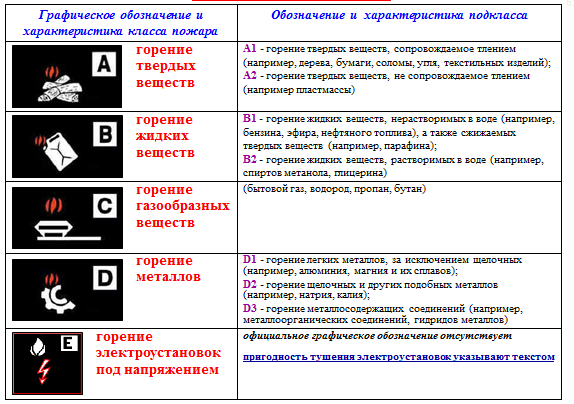 60. Применение углекислотных огнетушителей.Ответ:Огнетушители углекислотные ОУЭтот вид огнетушителей применяется для тушения загораний веществ, которые не горят без доступа к ним воздуха, а также для тушения электроустановок, напряжение в которых не превышает 1000 Вольт, для жидких и газообразных веществ (класс В и С). Углекислотные огнетушители не применяются для тушения пожаров класса А: горение твердых веществ, сопровождаемое тлением, например дерева, угля, бумаги. Огнетушители ОУ устанавливаются в электрощитовых, а также учреждениях культуры, библиотеках, выставочных залах, и помещениях где размещена оргтехника.Классы пожаров: ВСЕЗапрещено применять такое устройство для устранения возгорания веществ, которые горят и в отсутствие кислорода. Кроме того, категорически воспрещается тушение горящего человека углекислотным газом.            Углекислотный огнетушитель работает следующим образом: СО2 при открытии клапана устремляется к раструбу. При этом он сразу переходит из сжиженной формы в твердую. Процесс сопровождается резким снижением температуры ло -70 градусов. Углекислый газ при контакте «перекрывает огню кислород», изолируя от него очаг возгорания. Тушащее вещество углекислотного огнетушителя полностью растворяется в воздухе, поэтому в отличии от порошкового, он не оставляет следов. Не подходит для тушения твердых материалов, но идеальны в использовании при загорании электроприборов и электрических сетей.61. Применение порошковых огнетушителей.Ответ:Порошковые огнетушители ОПОгнетушители с порошковым зарядом (ОП) используются для защиты легковых и грузовых автомобилей, техники сельскохозяйственного назначения. Многие организации и предприятия оснащаются устройствами пожаротушения с порошковым зарядом. Огнетушители этого вида можно увидеть как в офисах, гостиницах, ресторанах так и в гаражах и мастерских. С высокой эффективностью порошковые огнетушители применяются для защиты дачных домов, коттеджей и частных квартир.Классы пожаров: АВСЕПорошковые огнетушители являются наиболее универсальными как по области применения, так и по рабочему диапазону температур (от -50 до +50°С).Ими можно тушить очаги практически всех классов пожаров: твердых веществ, горючих жидкостей, газов, в том числе и электрооборудование, находящееся под напряжением до 1000 В.62. Техника безопасности при использовании огнетушителей.Ответ:перед применением – выбрать положение - спиной к выходу (ветру)не проходить сквозь очаг в тупиковые зоныприводя в действие – не наклонять лицо над запорно-пусковым устройствомприменяя углекислотные – не браться голой рукой за раструб, после применения - помещение проветрить или покинутьприменяя порошковые – учитывать возникновение большого порошкового облакане подносить насадок близко к горящей жидкостипри попадании огнетушащего вещества на тело – промыть проточной водойесли не удалась ликвидация – покинуть помещение, закрыть дверьпри  тушении  электроустановок  под  напряжением:до 1000 В, расстояние от насадка /раструба/ - не менее 1 м63. Порядок использования огнетушителя.Ответ:Как пользоваться углекислотным огнетушителем:Поднесите огнетушитель к очагу и выдерните опломбированную чеку.Направте раструб на очаг пожара и откройте запорно-пусковое устройство – рычаг или вентиль.Обратите внимание – при выходе углекислоты раструб охлаждается до -70 градусов, держаться за него руками нельзя, можно получить ожог. Держитесь за рукоять, расположенную у раструба.После тушения пожара поверните рычаг, перекрывающий подачу углекислоты.Как правильно использовать порошковый огнетушитель?Поднесите огнетушитель к очагу возгорания как можно ближе, но сохраняя безопасное расстояние.Сорвите пломбу, она расположена сверху, на запорно-пусковом устройстве.Выдерните чеку, освободите насадку шланга и цельтесь им в основание пламени.По мере тушения – подходите ближе к очагу пожара.Если приходится тушить электрооборудование, которое находится под напряжением, не подносите шланг или корпус огнетушителя ближе чем на метр к местам, где проходит ток. Не забывайте, что самым правильным вариантом будет обесточить все электрооборудование сразу после обнаружения возгорания.64.Ответственность за нарушение правил пожарной безопасности.Ответ: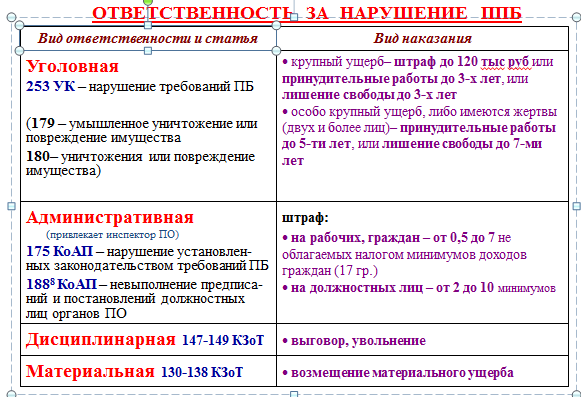 65. Кого назначают ответственным за обеспечение пожарной безопасности.Ответ:РУКОВОДИТЕЛЬ ОБЪЕКТА – общая ГЛАВНЫЙ ИНЖЕНЕР – непосредственная по объекту (приказ, распоряжение и др.)РУКОВОДИТЕЛИ ПОДРАЗДЕЛЕНИЙ – непосредственная по подразделению, закрепленному оборудованию (приказ, распоряжение и др.)РАБОТНИКИ ПОДРАЗДЕЛЕНИЙ – непосредственная по закрепленным участкам, помещениям, оборудованию (приказ, распоряжение и др.66.Правила эффективного тушения пожара.Ответ: Правила эффективного тушения пожаров.* Если на месте возгорания есть движение воздуха, обезопасьте себя при тушении пожара – начинайте с наветренной стороны.* Не старайтесь сразу затушить очаг возгорания – начинайте тушить огонь возле себя, постепенно двигаясь в центр. Это эффективнее и намного безопаснее.* Горящие жидкости тушите сверху, постепенно двигаясь вниз.* Если огонь перекинулся на стену, начинайте тушить их снизу, поднимаясь по мере движения огня.* При образовании газового факела, проводите струей огнетушащего вещества у основания факела, словно отсекая огонь.* Постарайтесь обесточить все электрооборудование, попавшее в зону возгорания. Если приходится тушить оборудование под напряжением, не приближайте корпус, шланг или раструб к электроприборам на расстояние меньше метра.* Используйте все огнетушители, которые находятся поблизости, объединяйте усилия нескольких людей, если есть такая возможность.* Убедитесь, что очаг потушен окончательно и что повторного возгорания не будет.67.Порядок эвакуации при пожаре.Ответ:          1.При возникновении пожара немедленно сообщить о пожаре в ближайшую пожарную часть, администрации организации.
            2. Выключить приточно-вытяжную вентиляцию.
            3. Немедленно оповестить персонал о пожаре с помощью установленной системы оповещения.
            4. Открыть все эвакуационные выходы из здания.
            5. Быстро, без паники и суеты эвакуироваться из здания согласно плану эвакуации, избегая встречных и пересекающих потоков людей.
            6. Покидая помещение, отключить все электроприборы, выключить свет, плотно закрыть за собой двери, окна и форточки во избежание распространения огня и дыма в смежные помещения.
            7. Администрации организовать встречу работников пожарной охраны и проводить их к месту пожара.
            8. До приезда работников пожарной охраны организовать тушение пожара первичными средствами пожаротушения.68. Пути эвакуации, требования к их содержанию.Ответ: высота – не менее 2 м ширина – не менее 1 м двери – 0,8 х 2 м (открытие по ходу эвакуации)ЗАПРЕЩАЕТСЯ: загромождать закрывать на замки, и т.д. эвакуационные выходы при наличии людей применять горючие материалы для облицовки устраивать пороги, выступы, раздвижные, вращающиеся двери и другие   устройства, препятствующие свободной эвакуации людей размещать в тамбурах выходов гардеробы, вешалки, приспосабливать их для хранения   материалов загромождать люки на балконах, переходы и выходы на эвакуационные лестницы снимать установленные на балконах лестницы устраивать в лестничных клетках помещения любого назначения, прокладывать   газопроводы, трубопроводы с ЛВЖ и ГЖ, устанавливать оборудование устраивать в общих коридорах кладовые, хранить в шкафах для коммуникаций посторонние   предметы переоборудование незадымляемых лестничных клеток снимать двери вестибюлей,  холлов, тамбуров и лестничных клеток заменять армированное стекло на обычное уменьшать площадь фрамуг в наружных стенах лестничных клеток или закладывать их развешивать в лестничных клетках на стенах стенды, панно, зеркала и т.д. 69.Первичные средства пожаротушения.Ответ: К первичным средствам пожаротушение относятся: огнетушители, пожарный инвентарь (покрывала из негорючего теплоизоляционного полотна, грубововняної ткани или войлока, ящики с песком, бочки с водой, пожарные ведра, совковые лопаты) и пожарный инструмент (крюки, ломы, топоры и тому подобное).Все первичные средства пожаротушения условно разделяют на 4 группы:Огнетушащие вещества.Огнегасящие материалы.Инвентарь для тушения.Оборудование для тушения.70.Пожарные щиты и их предназначение.Ответ: Пожарный щит — щит на стене в доступном месте для размещения и хранения первичных средств пожаротушения, немеханизированного инструмента и инвентаря, который предназначен для борьбы с возгораниями на их начальных стадиях на стационарных объектах, не обеспеченных специальными пожарными водопроводами и системами пожаротушения.Пожарные щиты бывают двух типов: закрытые и открытые.Пожарные щиты (стенды) устанавливаются на территории объекта из расчета один щит (стенд) на площадь 5000 м 2.     К комплекту средств пожаротушение, которые размещаются на нем, следует включать: огнетушители - 3 шт., ящик с песком - 1 шт., покрывало из негорючего теплоизоляционного материала или войлока розмером 2 х 2 м - 1 шт., крюки - 3 шт., лопаты - 2 шт., ломы - 2 шт., топоры - 2 шт.71. Как допускаются к самостоятельной работе лица, работа которых связанна с повышенной пожарной опасностью?Ответ: Должны пройти вступительный (вводный) инструктаж специалистами ГО ;Первичный противопожарный инструктаж на рабочем месте до начала производственной деятельности проводит непосредственный руководитель.Так же лица принимаемые на работу, связанную с повышенной пожарной опасностью, должны предварительно ( до начала самостоятельного выполнения работы ) пройти обучение и проверку знаний по вопросам пожарной безопасности ( ПТМ пожарно- технический минимум).72.Как допускаются к самостоятельной работе лица ответственные за пожарную безопасность?Ответ: Ответ: Должны пройти вступительный (вводный) инструктаж специалистами ГО ;Первичный противопожарный инструктаж на рабочем месте до начала производственной деятельности проводит непосредственный руководитель или руководитель подразделения;Так же работники деятельность которых связана с обеспечением пожарной безопасности , до начала выполнения своих обязанностей и периодически (1 р в 3 года) проходят обучение по вопросам пожарной безопасности в учебных заведениях МЧС ДНР. По итогам обучения сдают зачеты  и выдаются удостоверения установленной формы.73.На какие виды подразделяются инструкции по пожарной безопасности?Ответ: Инструкции должны разрабатываться на основании действующих правил и других нормативных актов из пожарной безопасности, исходя из специфики пожарной опасности зданий, сооружений, технологических процессов, технологического и производственного оборудования.      Они должны устанавливать порядок и способ обеспечения пожарной безопасности, обязанности и действия работников в случае возникновения пожара, включая порядок оповещения людей и сообщения о ней пожарной охраны, эвакуации людей, животных и материальных ценностей, применение средств пожаротушение и взаимодействия с подразделами пожарной охраны.Инструкции о мерах пожарной безопасности (дальше - инструкции) разделяются на такие виды: общие инструкции для предприятий, учреждений, организаций (дальше - общеобъектовые инструкции); инструкции для отдельных цехов, производственных участков, лабораторий, помещений и тому подобное; инструкции относительно проведения пожароопасных видов работ, эксплуатации технологических установок, оборудование и тому подобное.74. Какое количество огнетушителей с одного объекта можно отдавать на техническое обслуживание?Ответ: На техническое обслуживание с объекта разрешается отправлять без замены не более 50% огнетушителей от их общего количества.75.За сколько часов до окончания работы должна прекращаться топка печей на твердом топливе?Ответ:5.2.4. Топки печей в зданиях и сооружениях, за исключением жилых домов, дач и т.п., должно прекращаться не менее чем за 2:00 до окончания работы, а в больницах и на других объектах с круглосуточным пребыванием людей - за 2:00 до сна.